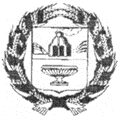 АДМИНИСТРАЦИЯ НОВОМОНОШКИНСКОГО СЕЛЬСОВЕТАЗАРИНСКОГО РАЙОНА АЛТАЙСКОГО КРАЯПОСТАНОВЛЕНИЕ23.04.2020					                                                                   № 10с. НовомоношкиноВ соответствии с Бюджетным кодексом Российской Федерации, со статьей 55 Устава муниципального образования Новомоношкинский сельсовет Заринского района Алтайского края, решением Совета депутатов Новомоношкинского сельсовета Заринского района Алтайского края от 05.03.2018 № 5 «Положение бюджетном процессе и финансовом контроле в муниципальном образовании Новомоношкинский сельсовет», Администрация Новомоношкинского сельсоветаП О С Т А Н О В Л Я Е Т:1. Утвердить отчет об исполнении бюджета муниципального образования Новомоношкинский сельсовет Заринского района Алтайского края за первый квартал 2020 года (Прилагается).2. Направить отчет об исполнении бюджета в комиссию по социально-правовым вопросам Совета депутатов Новомоношкинского сельсовета.3. Настоящее постановление подлежит обнародованию в установленном порядке.4. Настоящее постановление вступает в силу после его обнародования.Глава Администрации сельсовета                                                                             А.С. Тымко    ОТЧЕТоб исполнении бюджета муниципального образования Новомоношкинский сельсовет Заринского района Алтайского края за 1 квартал 2020 годаТаблица 1Исполнение бюджета по доходам, расходам и источникам финансирования дефицита бюджета муниципального образования Новомоношкинский сельсовет Заринского района Алтайского края за 1 квартал 2020 годатыс. руб.Об исполнении бюджета муниципального образования Новомоношкинский сельсовет Заринского района Алтайского края за первый квартал 2020 годаПРИЛОЖЕНИЕк постановлению Администрации Новомоношкинского сельсовета Заринского района Алтайского краяот 23.04.2020 № 10 Наименование показателейУточненный план годаИсполнение за 1 квартал 2020 года123ДОХОДЫНалоговые доходы723172,2в том числеНалог на доходы физических лиц537,7Единый сельскохозяйственный налог2870,8Налог на имущество физических лиц634Земельный налог57989,7Неналоговые доходы889186,3в том числеГосударственная пошлина за совершение нотариальных действий должностными лицами органов местного самоуправления, уполномоченными в соответствии с законодательными актами Российской Федерации на совершение нотариальных действий221Доходы от сдачи в аренду имущества, находящегося в оперативном управлении органов управления сельских поселений и созданных ими учреждений (за исключением имущества муниципальных бюджетных и автономных учреждений)038,2Доходы, поступающие в порядке возмещения расходов, понесенных в связи с эксплуатацией имущества865147,1Административные штрафы, установленные законами субъектов Российской Федерации об административных правонарушениях20Безвозмездные поступления, всего3227,71145,2в том числеДотации бюджетам сельских поселений на поддержку мер по обеспечению сбалансированности бюджетов1219,2368,5Дотации бюджетам сельских поселений на выравнивание бюджетной обеспеченности из бюджетов муниципальных районов592,8147,8Субвенции бюджетам сельских поселений на выполнение передаваемых полномочий субъектов Российской Федерации16,24,1Субвенции бюджетам сельских поселений на осуществление первичного воинского учета на территориях, где отсутствуют военные комиссариаты11328,3Межбюджетные трансферты, передаваемые бюджетам муниципальных образований на осуществление части полномочий по решению вопросов местного значения в соответствии с заключенными соглашениями583,1393,7Прочие межбюджетные трансферты, передаваемые бюджетам сельских поселений537,9203,9Прочие безвозмездные поступления от негосударственных организаций в бюджеты сельских поселений76,60Поступления от денежных пожертвований, предоставляемых физическими лицами получателям средств бюджетов сельских поселений90,00Возврат прочие остатков субсидий, субвенций и иных межбюджетных трансфертов, имеющих целевое назначение, прошлых лет из бюджетов сельских поселений-1,1-1,1ВСЕГО ДОХОДОВ4839,71503,7РАСХОДЫ01 Общегосударственные вопросы1224,5338,20104 Функционирование Правительства Российской  Федерации, высших исполнительных органов государственной власти субъектов Российской Федерации, местных администраций683,3199,30113 Другие общегосударственные вопросы541,2138,902 Национальная оборона11321,80203 Осуществление первичного воинского учета на территориях, где отсутствуют военные комиссариаты11321,803 Национальная  безопасность и правоохранительная деятельность200309 Защита населения и территорий от чрезвычайных ситуаций природного и техногенного характера, гражданская оборона2004 Национальная экономика583,6402,40401 Общеэкономические вопросы32,20409 Дорожное хозяйство (дорожные фонды)573,1392,70412 Другие вопросы в области национальной экономики7,57,505 Жилищно-коммунальное хозяйство1992,7258,50502 Коммунальное хозяйство1989,7258,40503 Благоустройство3008 Культура, кинематография           1783,2588,60801 Культура850,6251,80804 Другие вопросы в области культуры, кинематографии932,6336,810 Социальная политика38,42,61001Пенсионное обеспечение38,42,611 Физическая культура и спорт501102 Массовый спорт50ВСЕГО РАСХОДОВ5741,41612,1Источники финансирования дефицита бюджета муниципального образования Новомоношкинский сельсовет Заринского района                                    Алтайского края,  всего-902,7-108,4в том числеизменение остатков средств-902,7-108,4